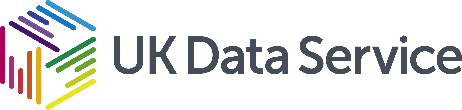 Grant Number: ES/V005286/1Sponsor:  ESRCProject title: 'Our Stories...': co-constructing Digital Storytelling methodologies for supporting the transitions of autistic childrenProject file key:The following files have been archived:Publications: Parsons, S., Kovshoff, H., Yuill, N., Glass, D., Holt, S., Ward, A., Barron, C., & Ward, R. (2023). ‘Our Stories...’: Co-Constructing Digital Storytelling Methodologies for Supporting the Transitions of Autistic Children-Study Protocol. International Journal of Qualitative Methods, 22, https://doi.org/10.1177/16094069221145286Pilot Study #Data type codesData type codesParticipant type codesParticipant or Document #P1 = School transitionsP2 = Post-school transitionsP3 = Everyday transitionsP4 = Healthcare transitionsDS = digital storyI = interview scheduleS = survey questionsFG = focus group scheduleFw = frameworkDSm = digital story mappingSb = story boardG = guidanceEth = ethics documentsVT = virtual tourAn = analysis templateDS = digital storyI = interview scheduleS = survey questionsFG = focus group scheduleFw = frameworkDSm = digital story mappingSb = story boardG = guidanceEth = ethics documentsVT = virtual tourAn = analysis templateC = CYPT = teacher/school staff / related professionalsR = researcherG = whole pupil groupEx = external technology companyP = ParentSW = Social WorkerF = FamilyMS = Medical StudentCOM = Community organisationS = SchoolParticipant # prefixed by Pilot Study # for Digital Stories and Virtual Tours only e.g. 101, 302, 403Document # only used if there is more than one version of the same / similar documentExample File NamesExample File NamesFile Naming mapped to key aboveFile Naming mapped to key aboveFile Naming mapped to key aboveP1_Eth_P_1P1_Eth_P_1Pilot 1_Ethics Document_for Parents_document 1Pilot 1_Ethics Document_for Parents_document 1Pilot 1_Ethics Document_for Parents_document 1P2_I_T_1P2_I_T_1Pilot 2_Interview protocol_for Teaching staff/ other professionals_Document 1Pilot 2_Interview protocol_for Teaching staff/ other professionals_Document 1Pilot 2_Interview protocol_for Teaching staff/ other professionals_Document 1P3_G_1P3_G_1Pilot 3_Guidance Document_Document 1Pilot 3_Guidance Document_Document 1Pilot 3_Guidance Document_Document 1P4_DSm_FP4_DSm_FPilot 4_Digital Story mapping document_for FamiliesPilot 4_Digital Story mapping document_for FamiliesPilot 4_Digital Story mapping document_for FamiliesFolder nameFile nameFile description File typeExample ethics documentsP1_Eth_CExample ethics information documents for CYP from Pilot 1.pdfExample ethics documentsP1_Eth_P_1Example ethics documents for parents (first stage consent) from Pilot 1.pdfExample ethics documentsP1_Eth_P_2Example ethics documents for parents (second stage consent) from Pilot 1.pdfPlanning and Design Guidance documentsP1_G_CDigital Story Guidance booklet for Pilot 1.pdfPlanning and Design Guidance documentsP1_DSm_CDigital Story mapping document for Pilot 1.pdfPlanning and Design Guidance documentsP2_G_CDigital Story Guide for Young People for Pilot 2.pdfPlanning and Design Guidance documentsP2_G_T+PDigital Story Guide for Teachers and Parents/Carers for Pilot 2.pdfPlanning and Design Guidance documentsP3_Fw‘I feel’ framework for Pilot 2.pdfPlanning and Design Guidance documentsP3_DSm_1Digital Story Mapping template #1 for Pilot 3.pdfPlanning and Design Guidance documentsP3_DSm_2Digital Story Mapping template #2 for Pilot 3.pdfPlanning and Design Guidance documentsP3_DSm_3‘Just Right’ Mapping template for Pilot 3.pdfPlanning and Design Guidance documentsP3_G_1Digital Story Guide for Pilot 3.pdfPlanning and Design Guidance documentsP3_G_2Technology Guide for Pilot 3.pdfPlanning and Design Guidance documentsP3_G_3Music Guide for Pilot 3.pdfPlanning and Design Guidance documentsP3_SbStoryboard template for Pilot 3.pdfPlanning and Design Guidance documentsP4_DSm_F‘We are' Digital Story Mapping document for Families for Pilot 4.pdfPlanning and Design Guidance documentsP4_G_F‘We are' Digital Story Guide for Families for Pilot 4.pdfPlanning and Design Guidance documentsP4_G_MS‘I am' Digital Story Guide for Medical Students for Pilot 4.pdfEvaluation protocolsP1_S_PFeedback survey for parents for Pilot 1.pdfP1_FG_TFocus group protocol for teachers for Pilot 1.pdfP1_I_TInterview schedule for teachers for Pilot 1.pdfP2_I_T_1Interview protocol for teachers and other staff (Digital Stories focus) for Pilot 2.pdfP2_I_T_2Interview protocol for teachers and other staff (Virtual Tour focus) for Pilot 2.pdfP2_I_CInterview protocol for young person (Digital Story + Virtual Tour) for Pilot 2.pdfP2_I_PInterview protocol for parents / carers (Digital Story focus) for Pilot 2.pdfP2_I_SWInterview protocol for social workers (Digital Story focus) for Pilot 2.pdfP3_FG_TFocus group protocol for teachers/staff for Pilot 3.pdfP3_FG_ExFocus group protocol for external tech. company for Pilot 3.pdfP3_FG_CFocus group protocol for CYP for Pilot 3.pdfP3_S_COnline feedback survey for CYP for Pilot 3.pdfP3_S_POnline feedback survey for parents for Pilot 3.pdfP4_I_F_1Interview protocol with families who made a 'We are' Digital Story and viewed an 'I am' Story from the medical student for Pilot 4.pdfP4_I_F_2Interview protocol with families who made a 'We are' Digital Story but did not view an 'I am' Story from the medical student for Pilot 4.pdfP4_I_MSInterview protocol with medical students who made an 'I am' Story and watched the family's 'We are' Story for Pilot 4.pdfAnalysis templatesP1_An_CI am Digital Story Transcript of Action for analysis for Pilot 1.pdfDigital OutputsP1_DS_C_101I am Digital Story by Aqtab https://youtu.be/duTtFxY2rZE.mp4P1_DS_C_102I am Digital Story by Bobby https://youtu.be/1Zmm2Ck6yCw.mp4P1_DS_C_103I am Digital Story by Gisberthttps://youtu.be/suDj9clHx5s.mp4P1_DS_C_104I am Digital Story by Jaehttps://youtu.be/uHgVokxRYlI.mp4P1_DS_C_105I am Digital Story by Lewishttps://youtu.be/esjCb-9tB0Y.mp4P1_DS_C_106I am Digital Story by Nathan https://youtu.be/VwXyOWsy858.mp4P1_DS_C_107I am Digital Story by Noahhttps://youtu.be/-pHvMFAsA5s.mp4P2_DS_C_201I am Digital Story by Lilhttps://youtu.be/rAgxO_l6ju8.mp4P3_DS_C_301How I feel Digital Story by Tesshttps://youtu.be/axMn3LWNXQ0.mp4P3_DS_C_302How I feel Digital Story by Aliyahhttps://youtu.be/qnPNtJunYrc.mp4P4_DS_F_401Sydney’s ‘We are’ family Digital Storyhttps://youtu.be/C39IkBX42as.mp4P4_DS_F_402Emily’s ‘We are’ family Digital Story https://youtu.be/tt0gEdswc6w.mp4P4_DS_F_403Family 3’s ‘We are’ family Digital Story https://youtu.be/T7bDouEJ8cg.mp4P4_DS_MS_404I am Digital Story by Sasha https://youtu.be/r-uQ0oikrTU.mp4P4_DS_MS_405I am Digital Story by Tashi  https://youtu.be/BlZyR_Bbfy0.mp4